Nom de l’enfant : …………………………………….. 	Prénom de l'enfant : ………………………………..	        	Date de naissance : ……/ ……./ …… (JJ /MM/AA) 	Sexe M ☐	F ☐	Lieu de naissance : …………………………………	Code postal : …………………..             L’enfant suit-il un traitement médical ?	OUI ☐	NON ☐Existe-t-il un Protocole d’Accueil Individualisé (P.A.I.) ?   OUI ☐	NON ☐Si OUI, joindre P.A.I. et /ou ordonnance correspondante, médicament(s) et notice(s) d’utilisation dans leur emballage marqué au nom de l’enfant.  Allergies : Asthme	           OUI ☐	NON ☐	Médicamenteuses OUI ☐	NON ☐                    Alimentaires    OUI ☐           NON ☐		      Autres	         OUI ☐	NON ☐Précisez la cause de l’allergie et la conduite à tenir (si automédication, le signaler)........................................................................................................................................................................................................................................................................................................Autres recommandations............................................................................................................................................................................................................................................................Je soussigné(e), responsable de l’enfant, déclare exacts les renseignements portés sur cette fiche et autorise le responsable du centre à prendre, le cas échéant, toute mesure (traitements médicaux, hospitalisation, intervention chirurgicale) rendues nécessaires par l’état de santé de l’enfant.                                         Date :						Signature :- Les informations recueillies ici seront utilisées et conservées par les services municipaux, uniquement pour informer et répondre aux usager·ère·s qui les sollicitent via ce formulaire. En application du Règlement général sur la protection des données (RGPD) vous bénéficiez d’un droit d’accès, de rectification et d’effacement de vos données personnelles. Pour ce faire, vous pouvez contacter la Mairie de Romainville par mail : dpo@ville-romainville.fr. Vous pouvez utiliser ces coordonnées pour toute question ayant trait à vos données personnelles. Vous disposez d’un droit d’introduire une réclamation auprès de la Commission nationale de l’informatique et des libertés (https://www.cnil.fr.).  Depuis septembre 2016, le certificat médical n'est plus exigé pour l’inscription à une activité sportive municipale, sous réserve que l’intéressé (ou son représentant légal) renseigne un questionnaire de santé. Le questionnaire de santé permet de savoir si l’intéressé doit fournir un certificat médical pour s’inscrire aux activités sportives proposées par la Ville.Les réponses formulées relèvent de la seule responsabilité de l’intéressé ou de son représentant légal.Durant les 12 derniers mois, la personne concernée par l’activité sportive :A ce jour, la personne concernée par l’activité sportive :Si vous avez répondu "Non" à toutes les questions, vous n’avez pas lieu de fournir un certificat médical pour l’intéressé. Vous devez attester sur l’honneur avoir répondu négativement à tout le questionnaire de santé à l’aide du formulaire mis à votre disposition au verso de ce document.Si vous avez répondu "Oui" à une ou plusieurs questions, vous devez consultez un médecin afin d'obtenir un certificat médical de non contre-indication à la pratique sportive. Sans ce dernier l’inscription ne peut être enregistrée par les services municipaux.Je soussigné(e)  	(NOM, Prénoms)Né(e) le	à  	(Commune et département ou commune et pays si né(e) à l'étranger)Atteste avoir renseigné le questionnaire préalablement à ma demande d’inscription à une ou plusieurs activité(s) sportive(s) proposée(s) par la Ville de Romainville pour l’année 2023et avoir répondu NON à l’ensemble des questions posées.Fait le	à    		Signature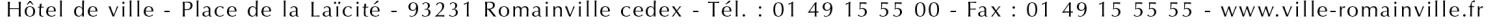 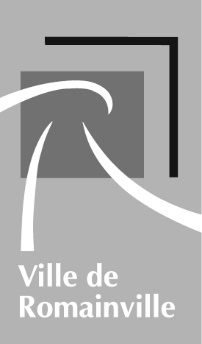 FICHE SANITAIRECentre Sportif et d’animations OXYGENE pour l'année 2024Représentant légal (1) coordonnéesReprésentant légal (1) coordonnéesReprésentant légal (2) coordonnéesReprésentant légal (2) coordonnéesNom et Prénom :Nom et Prénom :Nom et Prénom :Nom et Prénom :N° Sécurité SocialeN° Sécurité SocialeAdresseAdresseDomicileDomicileTravailTravailPortablePortableCourrielCourrielAUTRE PERSONNE À PRÉVENIR EN CAS D’ACCIDENT (pouvant venir chercher l’enfant)AUTRE PERSONNE À PRÉVENIR EN CAS D’ACCIDENT (pouvant venir chercher l’enfant)AUTRE PERSONNE À PRÉVENIR EN CAS D’ACCIDENT (pouvant venir chercher l’enfant)NOM PRÉNOMNature du lien avec l’enfantN° de téléphone(fixe et/ou mobile)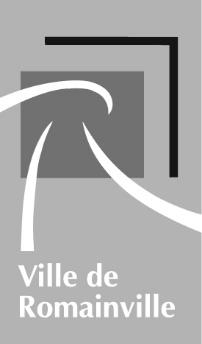 QUESTIONNAIRE DE NON CONTRE INDICATION A  LA PRATIQUE SPORTIVESERVICE DES SPORTS / SERVICE ACTION EDUCATIVEAdultes et enfantsOuiNonA-t-elle eu un membre de votre famille décédé d’une cause cardiaque ou inexpliquée ?A-t-elle ressenti une douleur dans la poitrine, des palpitations, un essoufflement inhabituel ou un malaise ?A-t-elle eu un épisode de respiration sifflante (asthme) ?A-t-elle eu une perte de connaissance ?A-t-elle arrêté le sport pendant 30 jours ou plus pour des raisons de santé et a-t-elle repris l’activité sportive sans l’accord de son médecin ?A-t-elle débuté un traitement médical de longue durée (hors contraception et désensibilisation aux allergies) ?OuiNonRessent-elle une douleur, un manque de force ou une raideur suite à un problème osseux, articulaire ou musculaire (fracture, entorse, luxation, déchirure, tendinite…)?Sa pratique sportive est-elle interrompue pour des raisons de santé?A votre avis, en tant que personne concernée ou représentant légal de l’intéressé est-il nécessaire d’avoir un avis médical afin de poursuivre l’activité sportive?